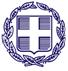 ΠΡΕΣΒΕΙΑ   ΤΗΣ  ΕΛΛΑΔΟΣΒΕΛΙΓΡΑΔΙΓραφείο Οικονομικών & Εμπορικών ΥποθέσεωνStrahinjica Bana 76, 11000 BelgradeΤηλ.: +381 11 322-23-38, +381 11 323-15-77Fax: +381 11 324-92-15e-mail:ecocom-belgrade@mfa.grΔελτίο οικονομικών - επιχειρηματικών εξελίξεων Μάρτιος 2018Η Βιομηχανία Πετρελαίου της Σερβίας (NIS) ανακοίνωσε στις 28 Φεβρουαρίου ότι κατέγραψε καθαρά κέρδη ύψους 27 δις δην. το 2017, 80% περισσότερο από ό, τι το προηγούμενο έτος.«Ψηφιακή Σερβία» : «Η Σερβία έχει την ευκαιρία να φτάσει και να ξεπεράσει τις πιο αναπτυγμένες χώρες στην πορεία προς την τέταρτη  βιομηχανική επανάσταση, μέσω της ανάπτυξης ψηφιακών τεχνολογιών», επισημάνθηκε σε συζήτηση που πραγματοποιήθηκε στο πλαίσιο του Οικονομικού Φόρουμ του Κοπαόνικ. Η πρωτοβουλία Digital Serbia είναι μια μη κερδοσκοπική ένωση από 14 εταιρείες και οργανισμούς με σκοπό τον ψηφιακό μετασχηματισμό της Σερβίας.Το Διοικητικό Συμβούλιο της Ευρωπαϊκής Τράπεζα Ανασυγκρότησης και Ανάπτυξης (EBRD) ενέκρινε τη νέα στρατηγική για τη Σερβία, η οποία θα καθορίσει τις επενδύσεις και την πολιτική της Τράπεζας στη χώρα για τα επόμενα πέντε χρόνια. Η στρατηγική καθορίζει τις ακόλουθες προτεραιότητες: (1) να προωθήσει
την ανταγωνιστικότητα και τη διακυβέρνηση μέσω της ενίσχυσης των ιδιωτικών επιχειρήσεων καθώς και τη μεταρρύθμιση των κρατικών επιχειρήσεων
και επιχειρήσεων κοινής ωφελείας · (2) την ενίσχυση της ένταξης με τη βελτίωση
του δικτύου μεταφορών, υποστηρίζοντας την περιφερειακή οικονομική
συνδεσιμότητα και προώθηση των ενεργειακών υποδομών· (3) να στηρίξει την πράσινη οικονομία μέσω επενδύσεων στην την ενεργειακή απόδοση και τις ανανεώσιμες πηγές ενέργειας, καθώς και (4) προώθηση βιώσιμων πρακτικών μεταξύ των βιομηχανιών.Το Βελιγράδι θα φιλοξενήσει το Business Forum France - Balkans 2018,
(30 Μαΐου έως 1 Ιουνίου), το οποίο θα συγκεντρώσει περισσότερους
από 250 συμμετέχοντες από τη Γαλλία και από χώρες των δυτικών
Βαλκανίων σύμφωνα με το Γαλλο-Σερβικό Επιμελητήριο. Το φόρουμ είναι οργανωμένο για να παρουσιάσει τις επενδυτικές προοπτικές στα Βαλκάνια για τις επιχειρήσεις και τους επιχειρηματίες από τη Γαλλία και από  χώρες της περιοχής, ώστε να μπορέσουν να βρουν εταίρους, καθώς και για την τόνωση της οικονομικής συνεργασίας μεταξύ των συμμετεχουσών χωρών. Στο φόρουμ θα παρευρεθούν επιχειρηματίες από τη Σερβία, τη Γαλλία, τη Ρουμανία, τη Μολδαβία, τη Κύπρο, την Ελλάδα, την Αλβανία, την Κροατία, το Μαυροβούνιο, τη Βοσνία-Ερζεγοβίνη, την ΠΓΔΜ και το Κοσσυφοπέδιο. Η εκδήλωση διοργανώνεται από τον σύνδεσμο της γαλλικής κυβέρνησης «Business France», το Γαλλο-Σερβικό εμπορικό επιμελητήριο και τον σύνδεσμο γάλλων Εμπορικών Συμβούλων, και με την υποστήριξη της Γαλλικής Πρεσβείας στο Βελιγράδι. Μερικές από τις σημαντικότερες γαλλικές εταιρείες που δραστηριοποιούνται στη Σερβία είναι οι:  Lafarge, η Schneider Electric, η Renault, η L'Oreal,Michelin - Tigar Ελαστικά, Credit Agricole Bank, και Societe Generale Bank.Το Διεθνές Νομισματικό Ταμείο (ΔΝΤ) έστειλε αντιπροσωπεία του στο Βελιγράδι προκειμένου να αρχίσει συνομιλίες με εκπροσώπους της σερβικής κυβέρνησης για μια σειρά νέων ρυθμίσεων, με βάση κυρίως τεχνική και όχι οικονομική υποστήριξη στο πλαίσιο του μέσου συντονισμού πολιτικής (PCI). Η Σερβία ολοκλήρωσε μια τριετή συμφωνία με το ΔΝΤ στις 22 Φεβρουαρίου σύμφωνα με την οποία εφόσον ήταν απαραίτητο περίπου 1,2 δισεκατομμύρια ευρώ θα είχαν δοθεί στη Σερβία, αλλά τα χρήματα δεν χρειάστηκε να εκταμιευθούν. Το Ταμείο δήλωσε ότι η Σερβία ολοκλήρωσε επιτυχώς την τριετή συμφωνία, μέρος της οποίας ήταν και η  απόφαση να μειωθούν οι μισθοί του δημόσιου τομέα και συντάξεις.Η Eximbank της Τουρκίας έχει δεσμεύσει Δάνειο ύψους 400 εκατομμυρίων δολαρίων για την ανάπτυξη υποδομών στη Σερβίας, δήλωσε ο Ρασίμ Λιάιτς (Υπουργός Εμπορίου, Τουρισμού & Τηλεπικοινωνιών ) στις 20 Μαρτίου. "Οι πολιτικές και οικονομικές σχέσεις μεταξύ Τουρκίας και Σερβίας αναπτύσσονται επιτυχώς προς το συμφέρον των δύο χωρών, ενώ ο στόχος είναι να αυξηθεί το εμπόριο
από 1,2 δις δολάρια σε 2 δισεκατομμύρια δολ. σε σύντομο χρονικό διάστημα, " δήλωσε ο Λιάιτς. Πρόσθεσε ότι αναμένει από τη Σερβία να κυρώσει την ελεύθερη
εμπορική συμφωνία μέχρι την άνοιξη και για την Τουρκία να το κάνει
ίδιο. Είπε ότι η Τουρκία είχε ήδη εγκρίνει τις χωρίς τελωνειακές εισαγωγές βοείου κρέατος, ακόμη και πριν από την επικύρωσης της συμφωνίας. Ο Τούρκος αναπληρωτής πρωθυπουργός Fikri Isik είπε "Η Σερβία είναι βασικός εταίρος στα Βαλκάνια για την Τουρκία,… Η κρίσιμη στιγμή για τη βελτίωση των σχέσεών μας
ήταν η συνάντηση μεταξύ των προέδρων Ρετζέπ Ταγίπ
Ερντογάν και Αλεξάνταρ Βούτσιτς τον περασμένο Νοέμβριο
έτος..". Πρόσθεσε ότι θα καταβληθούν προσπάθειες για την αύξηση του
αριθμού των τουριστών και ότι πέρυσι περίπου 100.000 Τούρκοι επισκέφθηκαν τη Σερβία, ενώ ο αριθμός των επισκεπτών από τη Σερβία στην Τουρκία ήταν 140.000 ".Η Βιομάζα έχει το μεγαλύτερο μερίδιο στο σύνολο των δυνατοτήτων
από τις ανανεώσιμες πηγές ενέργειας στη Σερβία, στο 61%
αλλά οι εγκαταστάσεις που λειτουργούν στη βιομάζα έχουν
χωρητικότητα μόνο 11 μεγαβάτ, όπως τονίσθηκε σε Συνέδριο
20 Μαρτίου, για τη Βιομάζα και το βιοαέριο στη Σερβία. Στη διάσκεψη που διοργανώθηκε από το Γερμανο-Σερβικό Εμπορικό Επιμελητήριο σε συνεργασία με το
γερμανικό Υπουργείο Οικονομίας & Ενέργειας, οι συμμετέχοντες επεσήμαναν ότι η επένδυση στην βιοενέργεια και το βιοαέριο θα μπορούσαν να αυξήσουν την ενεργειακή απόδοση και τη μείωση της ατμοσφαιρικής ρύπανσης.
Ο συντονιστής του προγράμματος Stevan Djuric υπενθύμισε ότι το εθνικό σχέδιο δράσης της Σερβίας προβλέπει την οικοδόμηση γεννητριών ανανεώσιμης ενέργειας έως 100% μεγαβάτ μέχρι το 2020, καθώς και εγκαταστάσεις βιοαερίου
ικανές να παράγουν 30 μεγαβάτ.Ο Κινεζικός Σύνδεσμος  Μηχανικών (CMEC) ενδιαφέρεται να κατασκευάσει θερμοηλεκτρικά εργοστάσια σε Σερβικές πόλεις που απειλούνται από τις συνέπειες της περιβαλλοντικής ρύπανσης, δήλωσαν εκπρόσωποι της CMEC στο Βελιγράδι, στις 23 Μαρτίου. Πραγματοποιήθηκε στη Θεσσαλονίκη (19 Μαρτίου 2018) Ελληνο-Σερβικό Επιχειρηματικό Φόρουμ με τη συμμετοχή εκπροσωπών της Ελληνικής Κυβέρνησης, καθώς και εκπροσώπων Ελληνικών και Σερβικών επιχειρηματικών φορέων και στελεχών επιχειρήσεων από τις δύο χώρες. Το Φόρουμ διοργανώθηκε από Οικονομικό και Εμπορικό Γραφείο της Ελληνικής Πρεσβείας στο Βελιγράδι, τo «Enterprise Greece» και το Ελληνο-Σερβικό Επιμελητήριο Ελλάδας, ενώ υποστηρικτές των διμερών επιχειρηματικών συναντήσεων, που πραγματοποιήθηκαν στο πλαίσιο του Φόρουμ ήταν ο Σύνδεσμος Βιομηχανιών Βορείου Ελλάδος, το Enterprise Europe Network, το Ινστιτούτο Mikhailo Pupin, ο Σύνδεσμος Γυναικών Επιχειρηματιών της Σερβίας και το Real Estate cluster NEKRETNINE.Το συνολικό εξωτερικό εμπόριο στη Δημοκρατία της Σερβίας για την περίοδο Ιανουαρίου - Δεκεμβρίου 2017 ανήλθε σε:     - 38.939,1 εκατ. Δολάρια ΗΠΑ - αύξηση 15,3% σε σύγκριση με την ίδια περίοδο του 2016,
    - 34.465,7 εκατ. Ευρώ - δηλαδή αύξηση 13,0% σε σύγκριση με την ίδια περίοδο του 2016.  Η αξία των εξαγωγών ανήλθε σε 16.992,4 εκατ. Δολάρια, αύξηση 14,2% σε σύγκριση με την αντίστοιχη περυσινή περίοδο, ενώ η αξία των εισαγωγών ανήλθε σε 21.946,7 εκατ. USD, αύξηση 16,1% σε σχέση με την αντίστοιχη περίοδο πέρυσι. Εκφραζόμενη σε ευρώ, η αξία των εξαγωγών ανήλθε σε 15.047,1 εκατ. Ευρώ, ήτοι αύξηση κατά 12,0%, σε σύγκριση με την αντίστοιχη περσινή περίοδο. Η αξία των εισαγωγών ανήλθε σε 19.418,6 εκατ. Ευρώ, ήτοι αύξηση κατά 13,8% σε σχέση με την αντίστοιχη περσινή περίοδο. Το έλλειμμα ανήλθε σε 4.954,2 εκατ. Δολάρια ΗΠΑ, δηλαδή αύξηση 23,4% σε σχέση με την αντίστοιχη περσινή περίοδο. Το έλλειμμα εκφρασμένο σε ευρώ ανήλθε σε 4.371,5 εκατ. Ευρώ, δηλαδή αύξηση 20,2% σε σχέση με την αντίστοιχη περσινή περίοδο.  Ο λόγος εξαγωγών - εισαγωγών ήταν 77,4% και ήταν χαμηλότερος σε σύγκριση με την αντίστοιχη περσινή περίοδο, όταν ήταν 78,8%. Τα κράτη μέλη της Ευρωπαϊκής Ένωσης αντιπροσωπεύουν το 64,0% του συνολικού εξωτερικού εμπορίου. Σε ότι αφορά τις διμερείς εμπορικές συναλλαγές και σύμφωνα με τα πλέον πρόσφατα στοιχεία της  σερβικής στατιστικής Υπηρεσία, οι εξαγωγές ης Ελλάδας προς Σερβία (για την περίοδο Ιανουαρίου-Δεκεμβρίου 2017) παρουσίασαν αύξηση 9,8% αντίστοιχα.  Αναλυτικότερα :Διμερές Εμπόριο Σερβίας –Ελλάδος (Ιανουάριος-Δεκέμβριος 2017) σε εκατ. δολ Διμερές Εμπόριο Σερβίας –Ελλάδος (Ιανουάριος-Δεκέμβριος 2017) σε εκατ. δολ Διμερές Εμπόριο Σερβίας –Ελλάδος (Ιανουάριος-Δεκέμβριος 2017) σε εκατ. δολ Διμερές Εμπόριο Σερβίας –Ελλάδος (Ιανουάριος-Δεκέμβριος 2017) σε εκατ. δολ Διμερές Εμπόριο Σερβίας –Ελλάδος (Ιανουάριος-Δεκέμβριος 2017) σε εκατ. δολ Διμερές Εμπόριο Σερβίας –Ελλάδος (Ιανουάριος-Δεκέμβριος 2017) σε εκατ. δολ Διμερές Εμπόριο Σερβίας –Ελλάδος (Ιανουάριος-Δεκέμβριος 2017) σε εκατ. δολ Διμερές Εμπόριο Σερβίας –Ελλάδος (Ιανουάριος-Δεκέμβριος 2017) σε εκατ. δολ Εξαγωγές (από Σερβία προς Ελλάδα)Εξαγωγές (από Σερβία προς Ελλάδα)Εισαγωγές ( Ελλάδος από Σερβία)Εισαγωγές ( Ελλάδος από Σερβία)% επί του συνόλου των σερβικών εξαγωγών% επί του συνόλου των σερβικών εξαγωγών% επί του συνόλου των σερβικών εισαγωγών% επί του συνόλου των σερβικών εισαγωγών20162017201620172016201720162017133,2162,1260,8286,41,01,11,51,5